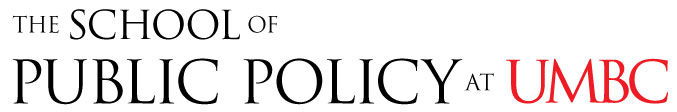 Information Session
Master’s Degree in Public PolicyMonday, April 25, 201612 – 1:00 pm, Public Policy 438Lunch includedLearn about the UMBC Master’s in Public Policy (MPP), and the combined BA/MPP degree.
To register, send your name, year and major to Sally Helms (helms@umbc.edu).

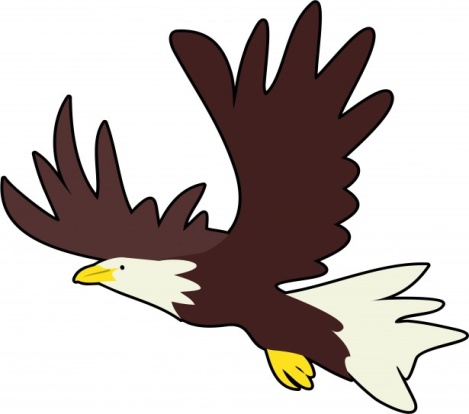 